Checkliste:„Wer darf meine Daten sehen, mit mir Kontakt aufnehmen an meine Pinwand posten“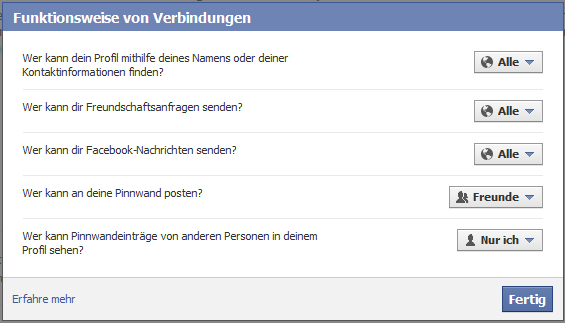 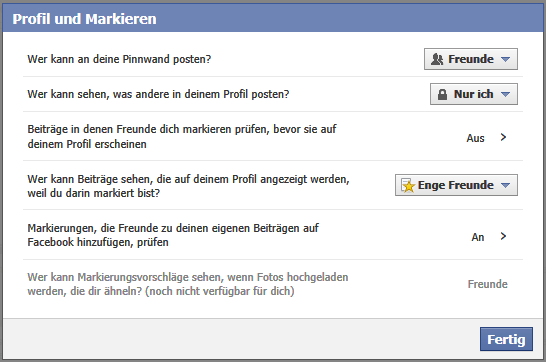 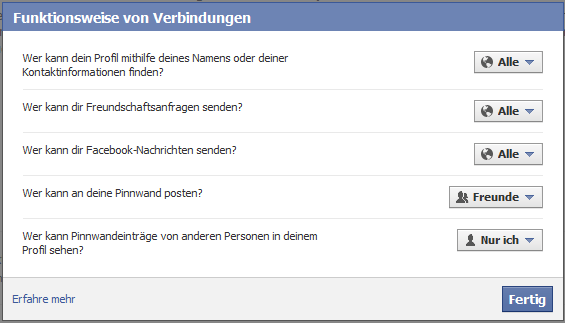 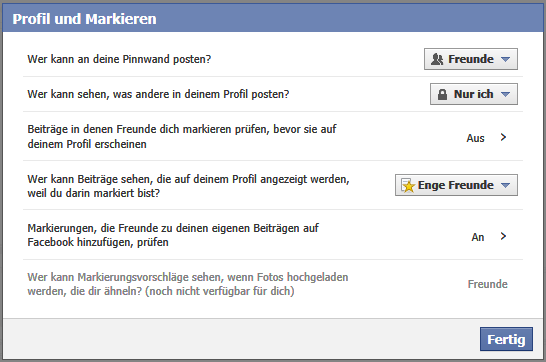 Ergänze die TabelleNur IchFamilieEnge FreundeFreundeFreunde von FreundenWohnort-UmgebungBekannteAlleMein GeburtsdatumXXMein FotoXXMeine AdresseXXMeine InteressenXXMich unter Handynummer und E-Mail-Adresse findenFreundschaftsanfragen sendenXXXXXXXNachrichten sendenXXXXXXAn meine Pinwand postenXXXXXSehen, was andere postenXBeiträge sehenX